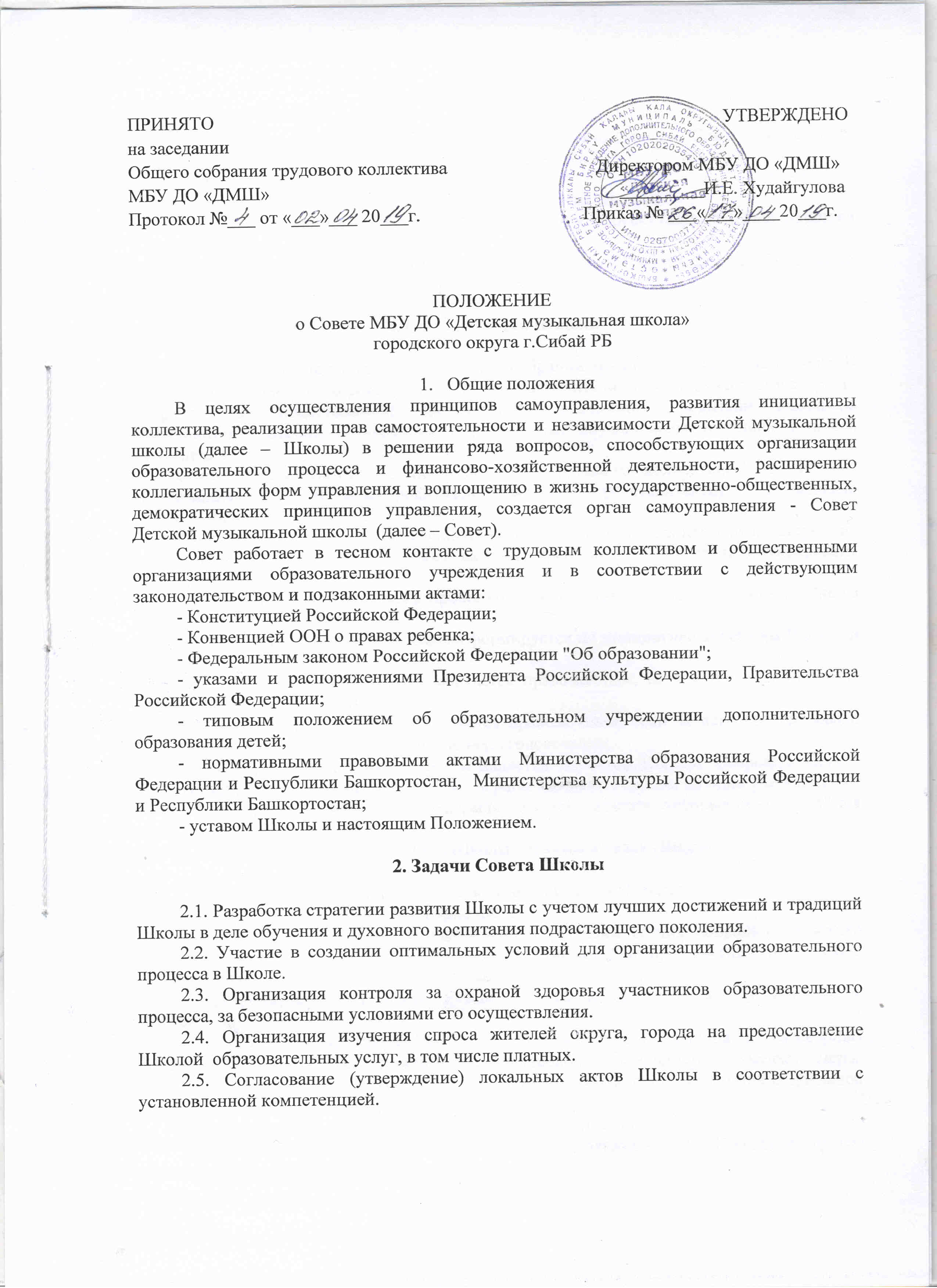 ПРИНЯТО                                                                                                             УТВЕРЖДЕНОна заседанииОбщего собрания трудового коллектива                                Директором МБУ ДО «ДМШ»МБУ ДО «ДМШ»                                                                           _________И.Е. Худайгулова          Протокол №___ от «___»___ 20___г.                                   Приказ № ___«___»____20___г.ПОЛОЖЕНИЕо Совете МБУ ДО «Детская музыкальная школа» городского округа г.Сибай РБОбщие положенияВ целях осуществления принципов самоуправления, развития инициативы коллектива, реализации прав самостоятельности и независимости Детской музыкальной школы (далее – Школы) в решении ряда вопросов, способствующих организации образовательного процесса и финансово-хозяйственной деятельности, расширению коллегиальных форм управления и воплощению в жизнь государственно-общественных, демократических принципов управления, создается орган самоуправления - Совет Детской музыкальной школы  (далее – Совет).Совет работает в тесном контакте с трудовым коллективом и общественными организациями образовательного учреждения и в соответствии с действующим законодательством и подзаконными актами:- Конституцией Российской Федерации;- Конвенцией ООН о правах ребенка;- Федеральным законом Российской Федерации "Об образовании";- указами и распоряжениями Президента Российской Федерации, Правительства Российской Федерации;- типовым положением об образовательном учреждении дополнительного образования детей;- нормативными правовыми актами Министерства образования Российской Федерации и Республики Башкортостан,  Министерства культуры Российской Федерации и Республики Башкортостан;- уставом Школы и настоящим Положением.2. Задачи Совета Школы2.1. Разработка стратегии развития Школы с учетом лучших достижений и традиций Школы в деле обучения и духовного воспитания подрастающего поколения.2.2. Участие в создании оптимальных условий для организации образовательного процесса в Школе.2.3. Организация контроля за охраной здоровья участников образовательного процесса, за безопасными условиями его осуществления.2.4. Организация изучения спроса жителей округа, города на предоставление Школой  образовательных услуг, в том числе платных.2.5. Согласование (утверждение) локальных актов Школы в соответствии с установленной компетенцией.3. Функции Совета Школы3.1. В период между проведениями Общего собрания Школы  Совет осуществляет общее руководство в рамках установленной компетенции.3.2. Совет Школы:- организует выполнение решений Общего собрания Школы;- принимает участие в разработке и обсуждении перспективного плана развития Школы;- по представлению Педагогического совета Школы обсуждает необходимость введения новых образовательных программ,  дисциплин.4. Состав Совета Школы4.1. Совет Школы избирается на Общем собрании трудового коллектива Школы. В состав Совета входят: директор Школы, его заместители, руководители структурных подразделений, представители профсоюзной организации, родители (законные представители) несовершеннолетних обучающихся, обучающиеся (старших классов) учреждения. Совет школы состоит из представителей трудового коллектива - 5 человек, обучающихся - 1 человек, родителей (законных представителей) - 1 человек, общественности - 1 человека.Кандидатуры в члены Совета школы выдвигаются на собраниях соответствующих коллективов. В Совет школы может входить представитель от органов управления культурой.4.2. Заседания Совета Школы проводятся в соответствии с планом работы Школы или по мере необходимости.4.3. Повестка дня заседания Школы формируется по инициативе директора Школы и членов Совета.4.4. Заседание Совета Школы считается правомочным, если в нем участвуют не менее 2/3 списочного состава Школы.4.5. Решение Совета Школы считается правомочным, если за него проголосовало большинство членов Совета, участвовавших в голосовании.4.6. Председателем Совета Школы является директор Школы. Секретарь Совета Школы избирается из числа его членов на первом заседании сроком на один учебный год.4.7. Заседания Совета Школы оформляются протоколами, которые подписываются председателем и секретарем.4.8. Протоколы заседаний Совета Школы хранятся в делах Школы.5. Права и ответственность Совета Школы5.1. Совет Школы имеет следующие права:- осуществляет контроль за выполнением решений общих собраний трудового коллектива Школы, реализацией критических замечаний и предложений работников, информирует трудовой коллектив об их выполнении;- контролирует выполнение Устава Школы и Договора между Школой и Учредителем, Управлением;- заслушивает директора Школы о ходе выполнения планов и договорных обязательств, результатах хозяйственно-финансовой деятельности, намечает меры, способствующие более эффективной работе Школы, соблюдению принципа социальной справедливости;- согласовывает структуру и штатное расписание Школы;- согласовывает положения о структурных подразделениях Школы и другие локальные акты в рамках своей компетенции;- контролирует соблюдение порядка премирования работников, установления надбавок, доплат к ставкам заработной платы и должностным окладам, иных выплат стимулирующего характера;- решает другие вопросы производственного и социального развития Школы, если они не отнесены к компетенции Общего собрания трудового коллектива, Педагогического совета Школы, директора Школы.5.2. Совет Школы несет ответственность за:- соблюдение законодательства Российской Федерации об образовании в своей деятельности;- компетентность принимаемых решений;- развитие принципов самоуправления Школы.СОГЛАСОВАНОС Советом школыПротокол №___от «___»_________2019 г.